臺南市私立慈濟高級中學國民小學部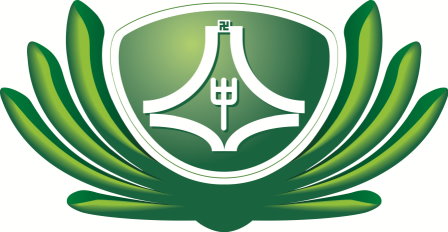 103學年度招生簡章一、招收人數：一年級新生8班，每班29人，男女兼收，計232名。二、入學資格：年滿六足歲(即以前出生)，設籍臺南市之學齡兒童，均可登記報名。三、招生說明會暨人文課程體驗： 103年3月15日  (星期六)上午9時至11時30分四、招生登記作業：即日起受理登記，請填妥新生入學報名表，於週一至週五上午9時至下午                  5時止，至教務處辦理登記。(可於學校首頁下載電子檔回傳)五、新生報到：103年3月29日 (星期六)上午8時30分至12時    請務必於當日到校辦理新生報到，並繳交以下資料，方完成新生入學報名手續。(一)  戶口名簿影本（華裔外籍學生繳驗外僑居留證）     (二)  原學區入學通知單(三)  報名費100元               (四)  服裝代辦用品費(當日請帶孩子到校套量制服，費用於本校網頁公告)
(五)  其他身分證明(無則免)：如(中)低收入戶證明、身心障礙手冊(父、母或學童本人)、
      原住民證明文件、軍公教遺族證明、提早入學通過證明等相關文件。          ※預防接種卡(黃卡影本)於開學後統一交予導師。六、注意事項：(一)  符合下列身分者，比照公立學校收費。（名額為招收新生總人數之6%）設籍臺南市之低收入戶子女（須經社政機關核定有案，並出具低收入戶證明者）。設籍臺南市領有身心障礙手冊之學生，並經本市特殊教育學生鑑定及就學輔導委員會核定者。設籍臺南市其二親等內直系血親或法定監護人持有座落共同學區內房屋所有權狀、公家宿舍配住證明、公證之租賃契約之任一文件，並有居住事實者。          前項申請名額超過所提供入學名額時，依各款先後順序及設籍時間，為優先適用之判定          標準。          依據臺南市政府教育局１０２年８月２１日南市教課(二)字第1020758807號函示，　　　　　由本校招生委員會就學生提供之戶籍資料，依設籍時間排定優先順序後再行報教育局　　　　　核備。（二）本校未提供住宿。（三）本校師生在校一律素食，請勿攜帶葷食到校。（四）本校師生上學期間一律穿著制服。    （五）報名學生所填資料倘有不符情事，雖經錄取，仍不得入學。    （六）學生若有特殊身心情況，請明確告知校方，以便作適當安排處理。    （七）每週四14：00-16：00竭誠歡迎蒞校參訪，請事先與教務處預約，本校將安排專人為您          導覽。七、103學年度編班日期、導師抽籤，待臺南市教育局統一公布後，於本校網頁公告。八、新生入學相關事宜請洽本校教務處辦理。(電話：06-2959595轉713-715)九、如有修正事項，以學校後續發佈之公告為主。